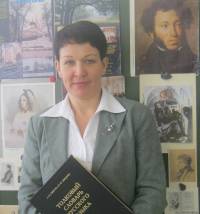 МБОУ «Звонаревокутская СОШ»Притченко  Наталья НиколаевнаУчитель русского языка и литературы Смысловое чтение как ресурс повышения качества знаний    	Актуальность проблемы смыслового чтения очень высока. Чтение влияет на конкурентноспособность страны, общее состояние культуры, образования и нравственности в обществе.   	Чтение – это базовый компонент образования. Обучение разным аспектам чтения является общемировой проблемой, решение которой начинается в школе.    	Внимание к смысловому чтению зафиксировано в Федеральных государственных стандартах, где оно рассматривается и как чтение литературных произведений, и как работа с информацией, и как общеучебное умение.     	Важно научить ребёнка не просто читать, сформировать у него навыки техники чтения.	Необходимо  создать такие условия, чтобы учащийся  хотел читать, читал много, умел работать с информацией.    	Средствами контроля сформированности  смыслового чтения как метапредметного результата освоения образовательной программы являются- итоговое сочинение по литературе в 11 классе (как допуск к ЕГЭ),- сочинение по русскому языку на ЕГЭ,- устная часть экзамена по русскому языку в 9 классе.	На других предметах навыки смыслового чтения  необходимо применить на две части экзамена формата ЕГЭ по истории и обществознанию, при написании исторического  сочинения и эссе по обществознанию. При работе с тестами очень много проблем и ошибок возникает у учащихся из-за непонимания вопроса.	Обучение приемам работы с текстом  - это зона ответственности не только словесников, но и  всех учителей-предметников.   	В мировой и отечественной практике очень много инновационных методик по смысловому чтению.  Подходы к работе с текстом изменились. Большое внимание уделяется предтекстовым заданиям, что позволяет заинтересовать детей, привлечь их собственный опыт.	У каждого учителя в копилке  свои наработки по формированию смыслового чтения. Я очень активно использую  приемы критического мышления.Предтекстовая работа:- приемы «Мозговой штурм» (например: Что знаем об имени существительном? Потом читаем текст и соотносим с тем,  что знаем и что узнали);- прогнозирование по иллюстрациям, названию содержания текста;- составление по ключевым словам предположительного сюжета рассказа (например, предлагаем слова «два приятеля, вместе учились, плохое жалованье, дослужился до тайного, побледнел, отвернулся» перед изучением рассказа А.П.Чехова «Толстый и тонкий»);- свободное письмо («Могут ли дружить богатые и бедные?» А.П.Чехов  «Толстый и тонкий»).Работа с текстом:- чтение стопами;- чтение с пометами (знал, не знал; согласен, не согласен; понятно, не понятно и т.д);- чтение в кружок, по очереди (текст только у читающего, те, кто слушают, задают вопросы на понимание читающим текста) и т.д.Работа после чтения:- 6 шляп мышления: «надеваем шляпу» и анализируем текст с определенной позиции:Белая - мыслим фактами, цифрами: например, сколько героев, когда произошло, сколько раз встречались и т.д;Жёлтая - мыслим позитивно: что хорошо, полезно, продуктивно и почему;Чёрная шляпа-негатив: что плохо, трудно, неясно, неинтересно, критика, риски, опасности и т.д;Зеленая шляпа - креативные идеи, что могло бы быть по-другому, что можно было бы сделать иначе, как применить в новой ситуации, что было бы если … ?;Красная – чувства: грусть, радость, обида, гнев, удивление, агрессия и т.д. По какому поводу?Синяя шляпа - философская – обобщаем, слушаем другие группы, последнее слово.Данный прием эффективно работает практически на всех этапах работы с текстом, с любыми текстами: как художественными, так и информационными.Дискуссионная карта: подбор аргументов «за» и «против» к предложенной проблеме. Например: «Правильно ли поступила Татьяна, что написала письмо Онегину?», «Пугачев злодей или добродетель?» и т.д.Синквейн по теме (пятистишие).РАФТ (роль, адресат, тема, форма, текст. Например, роль: запятая, адресат: ССП, форма: телеграмма, текст: «На встречу с союзом И приеду. Категорически  заявляю: общего второстепенного члена не потерплю!» или телеграмма от Толстого тонкому; письмо брошенной собаки людям и т.д.) Письмо по воображению  (создается настрой, дети закрывают глаза, звучит тихая музыка, учитель образ за образом переносит ребенка в определенную атмосферу, позволяет ему почувствовать себя героем рассказа. Например «вы в комнате, вечер, горит камин и т.д, вы Онегин, вчера вы убили Ленского, запишите, что вы чувствуете) очень часто дети неожиданно для себя оказываются способны создать настоящие шедевры, часто рождаются даже стихи .	И таких  приемов, интересных, эффективных, очень много. Важно не просто знать о них, но и применять в практике, и результаты обязательно порадуют.   	Смысловое чтение – это не просто ресурс повышения качества знаний, это ресурс повышения качества жизни.